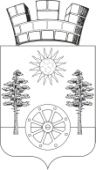 РОССИЙСКАЯ ФЕДЕРАЦИЯРОСТОВСКАЯ ОБЛАСТЬМУНИЦИПАЛЬНОЕ ОБРАЗОВАНИЕ«ГОРНЕНСКОЕ ГОРОДСКОЕ ПОСЕЛЕНИЕ»АДМИНИСТРАЦИЯ ГОРНЕНСКОГОГОРОДСКОГО ПОСЕЛЕНИЯПОСТАНОВЛЕНИЕот 10.04.2024 №  42р.п. ГорныйО внесении изменений в постановлению от 12.11.2018 № 131/1 «Об утверждении административногорегламента по предоставлению муниципальной услуги «Постановка на учет в качестве нуждающихся в жилых помещениях, предоставляемых по договорам социального найма»	В соответствии с Жилищным кодексом Российской Федерации, Федеральным законом от 06.10.2003 № 131-ФЗ «Об общих принципах организации местного самоуправления Администрации в Российской Федерации», Федеральным закономот 27.07.2010 № 210-ФЗ «Об организации предоставления государственных и муниципальных услуг», Областного закона от 07.10.2005 №363-ЗС «Об учете граждан в качестве нуждающихся в жилых помещениях, предоставляемых по договору социального найма на территории Ростовской области» руководствуясь ст. 34 Устава муниципального образования «Горненское городское поселение», Администрация  Горненского городского поселения,-ПОСТАНОВЛЯЕТ:Пункт 2.6.6. административного регламента предоставления муниципальной услуги «Постановка на учет граждан в качестве нуждающихся в жилых помещениях, предоставляемых по договорам социального найма» изложить в следующей редакции:«2.6.6. Администрация самостоятельно запрашивает имеющиеся в государственной информационной системе «Единая централизованная цифровая платформа в социальной сфере» сведения об инвалидности гражданина.В случае отсутствия соответствующих сведений в государственной информационной системе «Единая централизованная цифровая платформа в социальной сфере» гражданином представляются справка (установленного образца) об инвалидности, индивидуальная программа реабилитации или абилитации (для инвалидов), выданные учреждением медико-социальной экспертизы.  2. Настоящее постановление вступает в силу с момента его официального опубликования (обнародования).   3.Контроль  за исполнением настоящего постановления  оставляю за собой.         Глава Администрации горненского городскогопоселения	                                                                                 П.Ю. Корчагин